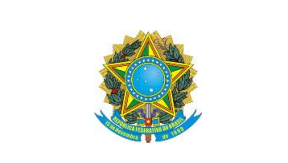 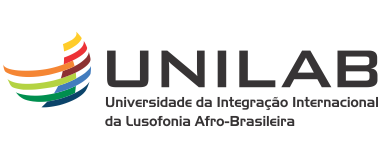 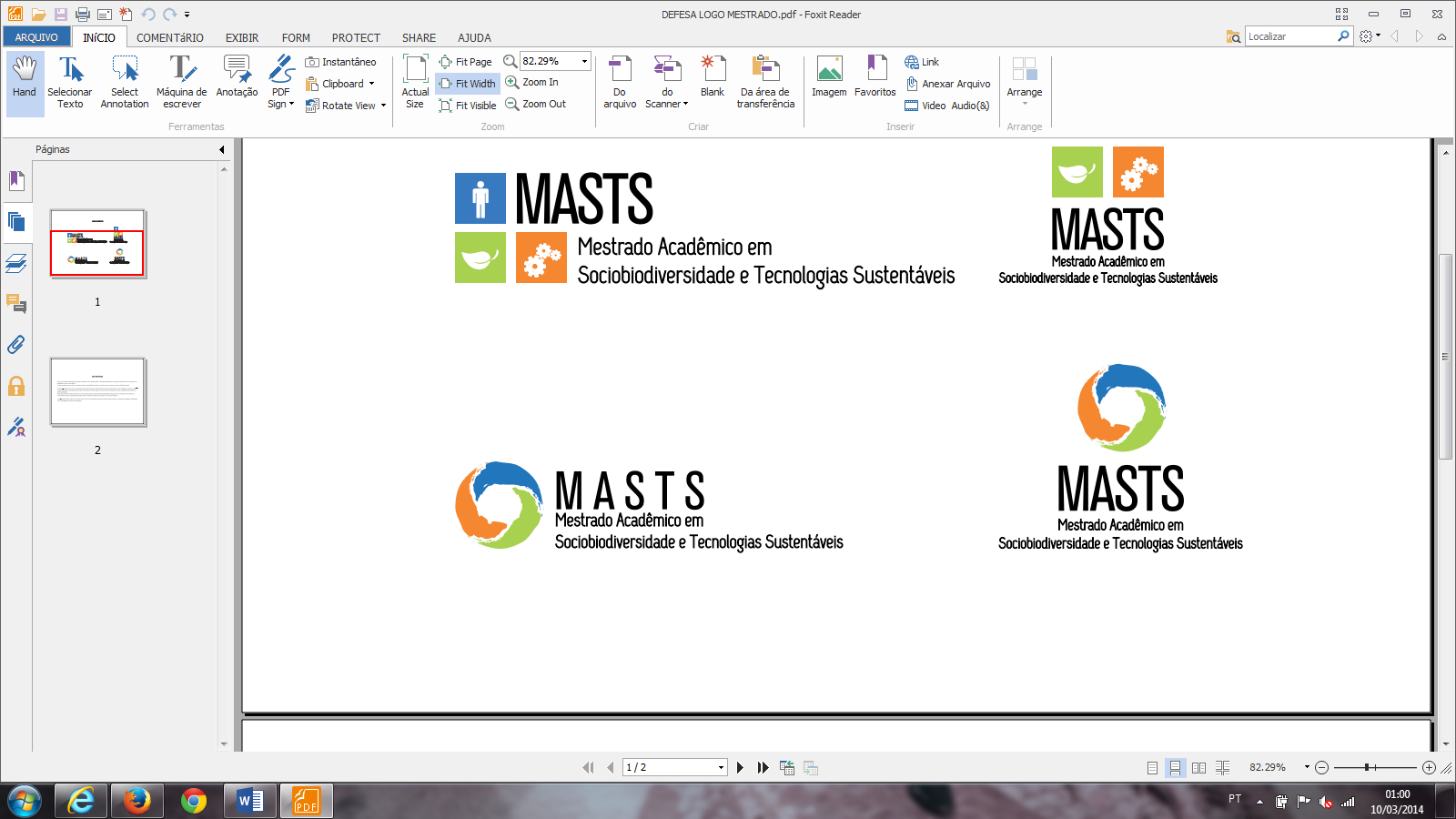 MINISTÉRIO DA EDUCAÇÃOUniversidade da Integração Internacional da Lusofonia Afro-Brasileira – UNILABPró-Reitoria de Pesquisa e Pós-Graduação – PROPPGCoordenação do Mestrado Acadêmico em Sociobiodiversidade e Tecnologias SustentáveisDisciplina de Estágio DocênciaNome do orientando: ___________________________________________________________Nome do orientando: ___________________________________________________________Avaliação das atividades realizadas – Avaliação dos discentes da pós-graduação______________________, _______/_________________/___________.______________________________________________Assinatura do professor responsável pela atividade______________________________________________Assinatura do orientador_______________________________________________________Assinatura de um dos professores responsáveis pela disciplina de Estágio DocênciaCritério de avaliaçãoNotaExpressão oral do aluno (comunicação, clareza, fluência verbal na exposição).0      1      2      3      4      5      6     7      8      9      10Qualidade do material audiovisual apresentado (clareza e aspecto geral da apresentação, utilização adequada dos recursos audiovisuais).0      1      2      3      4      5      6     7      8      9      10Sequência lógica da apresentação.0      1      2      3      4      5      6     7      8      9      10Conhecimento, segurança, objetividade e capacidade de argumentação nas respostas das perguntas.0      1      2      3      4      5      6     7      8      9      10Tempo de apresentação.0      1      2      3      4      5      6     7      8      9      10Média da atividade